Review 1 and Review 2 Information for PA for September cohort studentsDear Practice Assessor,Many thanks for continuing to support our Student Midwives in practice.Following on from the Initial Meeting, the student will contact you to arrange the next meeting.Review 1 is scheduled w/c 30/01/2023 to w/c 06/02/2023The ‘Review 1’ (otherwise known as ‘Mid-year Formative Review of Practice’) is an opportunity to review and discuss the student’s progress so far. It is attended by yourself as Practice Assessor (PA), the student and the Academic Assessor (AA, one of the UWE lecturers) and it will typically take 30 minutes to an hour.It is the student’s responsibility to have shared their MORA with you through the Pebblepad platform prior to this meeting. They will also have completed Review 1 student reflection and assigned themselves a descriptor that most closely describes their practice so far. Please ensure you review and provide feedback to the following:Any proficiencies that have been achieved so far, including the evidence providedService User feedback formsPractice Supervisor feedback formsEpisode RecordsBreastfeeding AssessmentsEvidence of Medicine ManagementThere is no required number of either proficiencies or medicine managements a student is expected to have achieved by their Formative Tripartite review (this is dependent on opportunity during their individual placement journey) however, the student assessment escalator document (see appendix) should help you guide your feedback to the student, as well as accessing the information in the MORA Home tab. On the day of the review please complete the following boxes under the Review 1 tab:Practice Assessor ReviewSkillsKnowledgeAttitudeStudent’s Reflection CommentsHolistic Assessment (identify which description most closely matches the student’s performance so far)Finally, please document if you are happy with your student’s progress (see below for Holistic Assessment Descriptors). If you are not satisfied a progression plan must be created by yourself, the Student and the Academic Assessor.More information on Review 1, in the form of a short video (11 mins), is available here: https://uwe.cloud.panopto.eu/Panopto/Pages/Viewer.aspx?id=8f2f87d7-8156-4b15-acb2-ae8c0127d858At the end of the meeting it is good practice to arrange a date for the next one. This is the ‘Review 2’ and is attended by the Practice Assessor and student only.  This can occur anytime between Review 1 and the Summative Holistic Assessment. We suggest w/c 01/05/2023 More information on Review 2, in the form of a short video (2 mins), is available here: https://uwe.cloud.panopto.eu/Panopto/Pages/Viewer.aspx?id=45b6a788-5369-4d79-a18a-ae8c012cec4bThe Summative Holistic Assessment, w/c 29/05/2023 to w/c 05/06/2022 will be attended by yourself, the Student and the Academic Assessor. Please discuss your availability during these dates with your student. Some flexibility can be accommodated for the summative review, however please note that submission date is final and the Summative Holistic Assessment needs to be completed beforehand.PLEASE CONFIRM WITH YOUR STUDENT THE DATE OF THE FINAL MORA SUBMISSIONIf you are experiencing any technical issues with the MORA please get in contact with the Pebble Pad Team by writing an email to HASPebblepad@uwe.ac.ukA recording of the latest drop-in session to support Practice Assessors navigating the MORA is available on request Many thanks,UWE’s Midwifery Lecturing TeamAppendices Holistic Assessment Descriptors for Year 1 studentsHolistic Assessment Descriptors for Year 2 studentsHolistic Assessment Descriptors for Year 3 students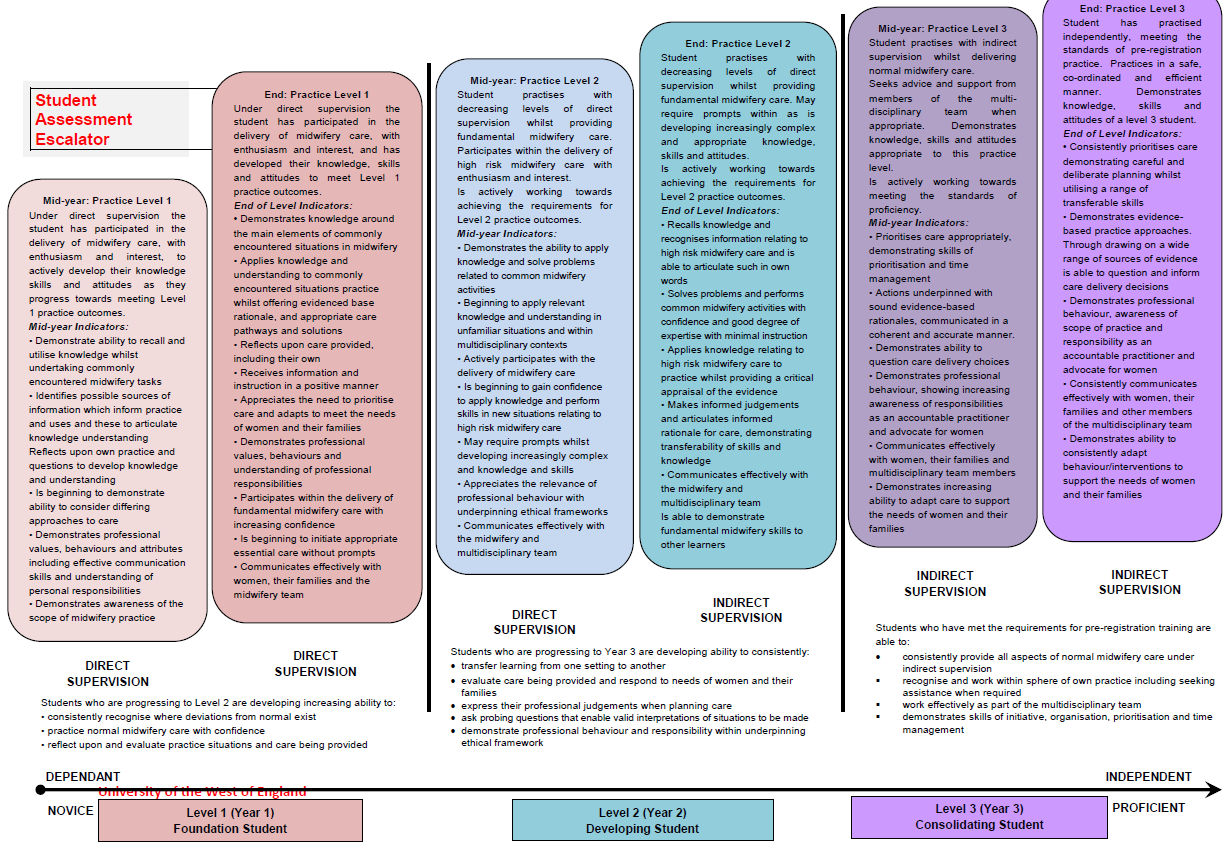 OutstandingExcellentVery GoodGoodSatisfactoryUnsatisfactoryThe student’s behaviour meets the professional conduct criteria and they demonstrate excellent insight about why this is important.The student’s participation in midwifery care provision is safe, sensitive and woman focused.The student demonstrates an exceptional knowledge base for this level & demonstrates an in-depth understanding of how the evidence and concepts relate to their practice.The student consistently shows insightful application of theory to practice and uses this effectively to explain the rationale for midwifery care.The student is insightful about their learning needs, is highly motivated in seeking new learning opportunities and consistently works to apply new learning to their practice.The student demonstrates exceptional initiative at all times.The student actively seeks feedback and responds very positively to enhance their self-awareness and skill development.The student’s behaviour meets the professional conduct criteria and they demonstrate good insight about why this is important.The student’s participation in midwifery care provision is safe, sensitive and woman focused.The student demonstrates an excellent knowledge base & demonstrates in-depth understanding of how the evidence and concepts relate to their practice.The student consistently makes clear links in the application of theory to practice and uses this effectively to explain the rationale for midwifery care.The student is very aware of their learning needs and is consistently self-directed and effective in seeking new learning opportunities.The student uses their initiative appropriately at all times.The student actively seeks feedback and responds very positively to recommendations.The student’s behaviour meets the professional conduct criteria and they demonstrate a developing insight about their professional responsibilities.The student’s participation in midwifery care provision is safe, sensitive and woman focused.The student demonstrates a very good knowledge base and understands how the evidence and concepts relate to their practice.The student usually makes clear links in the application of theory to practice and is able to identify the rationale for most aspects of midwifery care.The student is aware of their learning needs and is usually self-directed and effective in seeking new learning opportunities.The student uses their initiative appropriately in most situationsThe student sometimes seeks feedback and responds positively to recommendations.The student’s behaviour meets the professional conduct criteria and they demonstrate some insight into their professional responsibilities.The student’s participation in midwifery care provision is safe, sensitive and woman focused.The student is able to demonstrate a good knowledge base and can relate some of the evidence to their practice.The student often makes links in the application of theory to practice and can usually identify the rationale for midwifery care but seeks some help with this process.The student is developing their awareness of their learning needs but sometimes requires prompting to seek new learning opportunities.The student shows initiative but also seeks some prompts for actions.The student responds positively to feedback but does not often seek it.The student’s behaviour meets the professional conduct criteria and they are developing a professional approach although guidance is needed at times.The student’s participation in midwifery care provision is safe, sensitive and woman focused.The student is able to demonstrate an adequate knowledge base and can identify evidence relating to their practice that is generally accurate.The student is developing their ability in the application of theory to practice but needs support to do this.The student responds to regular prompting to consider their learning needs and to seek new learning opportunities.The student requires frequent prompts for actions but is beginning to show some appropriate initiative in known situations.The student does not tend to seek feedback but responds appropriately when it is given.The student’s behaviour has not met the professional conduct criteria and they lack insight into why this is important.Evidence participation in safe, sensitive, woman focused care is limited.The student does not demonstrate an adequate knowledge base at this level, and therefore cannot demonstrate the application of theory to practice or identify the rationale for midwifery care.The student requires regular prompting to consider their learning needs and to seek new learning opportunities but does not always respond appropriately.The student does not demonstrate initiative even in known situations and requires continual prompts for actions that they should be aware of and be able to undertake.The student does respond appropriately or consistently to feedback.OutstandingExcellentVery GoodGoodSatisfactoryUnsatisfactoryThe student’s behaviour meets the professional conduct criteria and they contribute to care provision in a safe, sensitive and woman focused way.The student has an exceptional level of knowledge & understanding of the evidence and policies that relate to their practice for this level. The student is developing a critical approach to reasoning and reflection and always shows insightful integration of theory and practice. The student is able to identify problems and consistently apply their exceptional knowledge and skills to problem solve in a variety of contexts. The student is always self-directed and highly motivated in identifying their learning needs; seeking and learning from new learning opportunities.The student uses their initiative appropriately at all times. The student is very self-aware and always actively seeks feedback on their performance and responds very positively.The student contributes to very effective team working, proactively communicating and collaborating with a range of professionals.The student’s behaviour meets the professional conduct criteria and they contribute to care provision in a safe, sensitive and woman focused way.The student has an excellent level of knowledge and understanding of the evidence and policies that relate to their practice for this level. The student is developing a critical approach to reasoning and reflection and always shows insightful integration of theory and practice. The student is able to identify problems and apply their knowledge and skills to problem solve in straightforward and some complex scenarios. The student is always self-directed in identifying their learning needs, seeking new learning opportunities.The student uses their initiative appropriately at all times. The student is self-aware and always seeks feedback and responds positively. The student proactively contributes to effective team working.The student’s behaviour meets the professional conduct criteria and they contribute to care provision in a safe, sensitive and woman focused way.The student is able to demonstrate very good knowledge and understanding of the evidence and policies that relate to their practice for this level.The student demonstrates a very good ability to reflect in practice and shows evidence that they can integrate theory and practice. The student is able to identify and solve most straightforward problems.The student is usually self-directed in identifying their learning needs, seeking new learning opportunities.The student uses their initiative in most known and some unknown situations. The student is self-aware and will usually seek feedback, and always respond positively. The student contributes to and works effectively within the team.The student’s behaviour meets the professional conduct criteria and they contribute to care provision in a safe, sensitive and woman focused way.The student is able to demonstrate good knowledge and understanding of the evidence relating to their practice for this level. The student can reflect and apply their knowledge, making the links between theory and practice in order to identify and consider solutions to straightforward problems. The student responds appropriately to occasional prompting to identify their learning needs and seek new learning opportunities.The student uses their initiative in known situations and responds appropriately to feedback. The student demonstrates developing self-awareness and will sometimes seek and always respond to feedback. The student is able to work effectively within the team.The student’s behaviour meets the professional conduct criteria and they contribute to care provision in a safe, sensitive and woman focused way, occasionally requiring guidance. The student is able to demonstrate a satisfactory knowledge and understanding of the evidence relating to their practice, for this level.The student’s ability to reflect in practice is developing and the integration of theory and practice is usually made in order to identifystraightforward problems.The student responds appropriately to frequent prompting to identify their learning needs and seek new learning opportunities.The student may need to be encouraged to use their initiative in known situations.The student demonstrates developing self-awareness and responds appropriately to feedback. The student is able to work within the team.The student’s behaviour does not meet the professional conduct criteria. Evidence of contributing to the provision of safe, sensitive, woman focused care is limited even when guidance is provided. The student is not able to demonstrate satisfactory knowledge and understanding of the evidence relating to their practice for this level.The student seems unable to demonstrate an application of theory to practice. The student’s problem solving ability is limited by their lack of knowledge. The student requires continual prompting to identify their learning needs and seek new learning opportunities. The response is often limited.The student does not demonstrate using their initiative appropriately even in known situations.The student may lack self-awareness does not consistently respond appropriately to feedback.The student’s ability to work within a team is limited.OutstandingExcellentVery GoodGoodSatisfactoryUnsatisfactoryThe student’s behaviour meets the professional conduct criteria required of a registrant and safe, sensitive, woman focused care is consistently provided to an exceptional standard.The student demonstrates exceptional knowledge and understanding of the theories, evidence, and policies that relate to their practice and always shows self-direction, being highly motivated to seek new knowledge.The student has a critical approach and the ability to debate and challenge appropriately. The student motivates others to enhance their knowledge and understanding.The student consistently shows insightful application of theory to practice, even in complex or unpredictable situations. The student discusses new questions and connections relating to theory and practice.The student always uses their initiative appropriately, is very self-aware, always actively seeks feedback and takes clear actions to enhance their performance and enhances the work of the team.The student uses a range of skills to effectively teach, coach and support junior members of the team.The student’s behaviour meets the professional conduct criteria required of a registrant and safe, sensitive, woman-focused care is consistently provided to an excellent standard.The student demonstrates detailed and comprehensive knowledge of the theories, evidence, and policies that relate to their practice and always shows self-direction, being motivated to seek new knowledge.The student has a critical approach and the ability to debate and challenge appropriately. The student demonstrates insightful application of theory to practice, even in complex or unpredictable situations.The student always uses their initiative appropriately, is self-aware, actively seeks and responds positively to feedback.The student can facilitate effective team working.The student makes excellent efforts to teach, coach and support junior members of the team.The student’s behaviour meets the professional conduct criteria required of a registrant and safe, sensitive, woman-focused care is consistently provided to a very good standard.The student demonstrates very good knowledge of the theories, evidence and policies that relate to their practice and is usually motivated, showing self-direction in seeking new knowledge.The student is developing a critical approach and engages in professional debate.The student demonstrates good evidence of applying the underpinning theory to their practice in known situations and in some more complex scenarios.The student uses their initiative appropriately in most situations, is self-aware, seeks and responds positively to feedback.The student contributes well to effective team working.The student makes very good efforts to teach and support junior members of the team.The student’s behaviour meets the professional conduct criteria required of a registrant and safe, sensitive, woman- focused care is consistently provided to a good standard.The student demonstrates good knowledge of the evidence and policies that relate to their practice, with some evidence of critical appraisal. The student may need occasional prompts to seek new knowledge and responds appropriately.The student demonstrates an understanding of the theory that underpins their practice in known situations. The student uses their initiative appropriately in known situations, is self-aware and responds positively to feedback.The student demonstrates self-awareness and contributes appropriately within the team. The student makes good efforts to teach, coach and support junior members of the team.The student’s behaviour meets the professional conduct criteria required of a registrant and safe, sensitive, woman-focused care is provided to an acceptable standard.The student demonstrates a satisfactory knowledge of the evidence and policies relating to their practice.They sometimes require prompting to be analytical and to seek new knowledge but respond appropriately to this.The student can make links between the underpinning theory and their practice in known situations. The student may occasionally seek prompts or direction.The student uses their initiative appropriately in known situations and responds to feedback.The student is aware of their own behaviours and can work within the team.The student makes sufficient efforts to teach, coach and support junior members of the team.The student’s behaviour does not meet the professional conduct expected of a registrant and evidence of the provision of safe, sensitive, woman- focused care is limited.The student does not demonstrate the required knowledge of the evidence and policies relating to their practice. They require constant prompting to seek new knowledge and may not always respond appropriately.The student seems unable to make the link between theory and practice due to limited knowledge and is therefore unable to problem-solve even in known situations.The student does not always use their initiative even in known and predictable situations.The student does not seek feedback. When feedback is given, a lack of or negative response may be shown.The student lacks self-awareness, which may be detrimental to care provision or to effective team working.The student does not make appropriate efforts to teach, coach or support junior members of the team.